**This Form must be approved by the Budget & Finance Office Prior to Submission for Purchase.
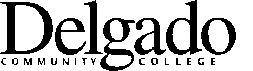 DEPARTMENTAL BOOKSTORE CHARGE FORM
Department:      		Date:      Budget Code:  Fund #:       Org. #:      	Account #:       Program #:      	Form 3323/002 (3/2020)QuantityOrderedDescriptionUnitPriceUnitPriceTotalPriceTotalPriceTOTAL   =TOTAL   =Ordered By: _______________________________Date: _______________________
__________________________________________        Signature, Division/Department Head		Date: _________________________________________________________________        **Availability of Funds – Budget ManagerDate: ________________________